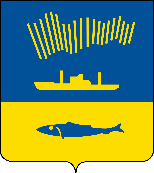 АДМИНИСТРАЦИЯ ГОРОДА МУРМАНСКАП О С Т А Н О В Л Е Н И Е__________							                                           № ____О внесении изменений в постановление администрации города Мурманска от 02.07.2013 № 1664 «Об утверждении порядка предоставления субсидии из бюджета муниципального образования город Мурманск на возмещение части затрат по содержанию жилых помещений специализированного жилищного фонда» (в ред. постановлений от 21.08.2013 № 2141, от 01.11.2013 № 3087, от 16.07.2014 № 2314, от 01.08.2016 № 2348, от 31.05.2017 № 1665, от 12.09.2017 № 2974, от 13.02.2018 № 363)В соответствии со ст. 78 Бюджетного кодекса Российской Федерации, Жилищным кодексом Российской Федерации, Федеральным законом                 от 06.10.2003 № 131-ФЗ «Об общих принципах организации местного самоуправления в Российской Федерации», постановлением Правительства Российской Федерации от 06.09.2016 № 887 «Об общих требованиях к нормативным правовым актам, муниципальным правовым актам, регулирующим предоставление субсидий юридическим лицам (за исключением субсидий государственным (муниципальным) учреждениям), индивидуальным предпринимателям, а также физическим лицам - производителям товаров, работ, услуг», муниципальной программой города Мурманска «Жилищно-коммунальное хозяйство» на 2018 – 2024 годы, утвержденной постановлением администрации города Мурманска от 13.11.2017 № 3605, п о с т а н о в л я ю:1. Внести в Порядок предоставления субсидии из бюджета муниципального образования город Мурманск на возмещение части затрат по содержанию жилых помещений специализированного жилищного фонда   (далее – Порядок), утвержденный постановлением администрации города Мурманска от 02.07.2013 № 1664 «Об утверждении порядка предоставления субсидии из бюджета муниципального образования город Мурманск на возмещение части затрат по содержанию жилых помещений специализированного жилищного фонда» (в ред. постановлений от 21.08.2013 № 2141, от 01.11.2013 № 3087, от 16.07.2014 № 2314, от 01.08.2016 № 2348, от 31.05.2017 № 1665, от 12.09.2017 № 2974, от 13.02.2018 № 363) следующие изменения:- подпункт 2.2.2 исключить;- в абзаце 1 пункта 2.5 слова «указанные в подпунктах 2.4.1 - 2.4.5» заменить словами «указанные в подпунктах 2.4.1 - 2.4.6»;- в абзаце 4 пункта 2.5 слова «Документы, указанные в пункте 2.4.5» заменить словами «Документы, указанные в пункте 2.4.6»;- по тексту Порядка слова «печатью Получателя Субсидии (при наличии)» заменить словами «печатью Получателя Субсидии (в случаях, когда наличие печати предусмотрено действующим законодательством)» в соответствующих падежах;- в приложении № 3 к Порядку примечание дополнить словами «(в случаях, когда наличие печати предусмотрено действующим законодательством)».2. Отделу информационно - технического обеспечения и защиты информации администрации города Мурманска (Кузьмин А.Н.) разместить настоящее постановление на официальном сайте администрации города Мурманска в сети Интернет.3. Редакции газеты «Вечерний Мурманск» (Хабаров В.А.) опубликовать настоящее постановление.4. Настоящее постановление вступает в силу со дня подписания и распространяет свое действие на правоотношения, возникшие с 01.01.2019.5. Контроль за выполнением настоящего постановления возложить на заместителя главы администрации города Мурманска Доцник В.А.Глава администрации города Мурманска               			                                            А.И. Сысоев